«Дорогие ребята! Вам предстоит изучить темы: «Введение. Вводный инструктаж ТБ» и «Понятие «современные наукоёмкие технологии». При изучении теоретического материала вы можете использовать текст, представленный ниже, следует обратить внимание на задание.План изучения темы.Введение. Вводный инструктаж ТБ.Слово «Технология» происходит от древнегреческого tehne -«искусство», «мастерство», «умение» и logos – «учение», «наука». Технология - это наука об умении, мастерстве, искусстве.Технология применима повсюду, где имеется достижение, стремление к результату. До появления технологии господствовало искусство — человек делал что-то, но это что-то получалось только у него, это как дар - дано или не дано. С помощью же технологии все то, что доступно только избранным, одаренным (искусство), становится доступно всем. Чтобы стать разносторонне подготовленными людьми, уметь добиться в жизни намеченных целей, нужно многое знать и уметь, в том числе овладеть самыми необходимыми технологическими навыками. На уроках технологии вы научитесь готовить вкусную и полезную пищу, овладеете различными способами обработки материалов, научитесь работать на швейной машине, приобретете навыки ухода за одеждой, предметами быта, освоите различные виды рукоделия: вышивку, вязание, лоскутную пластику. А свои изделия вы сможете продемонстрировать не только дома своим родным и близким, но и на всевозможных школьных, городских и областных выставках.Соблюдение правил безопасного труда позволяют сохранять наше здоровье. Техника безопасности (ТБ) - это комплекс средств и мероприятий, внедряемых в производство с целью создания здоровых и безопасных условий труда.Будьте внимательны, старайтесь запоминать более точно правила безопасности. Эти правила пригодятся вам в жизни, помогут спасти свою жизнь и жизнь окружающих людей.Инструкция по охране трудапри работе с ножницами, иголками, булавкамиОбщие положения инструкции1.1.В кабинете технологии каждым учеником используются ножницы, иголки, булавки при раскрое, сметке, шитье, вышивке. Эти инструменты должны быть исправными, ножницы заточены, иглы острыми и не ржавыми.Требования безопасности перед началом работы2.1.Перед началом урока ученики готовят рабочее место, приготавливая инструмент, вкалывая иголки и булавки в специально отведённое место – игольницы; ножницы хранятся в определённом месте (чехол, коробка).Требования безопасности во время работы3.1. Во время работы ученик следит за булавками и иголками, не оставляя их на столе, не вкалывая их в одежду, ни коем случае нельзя брать их в рот, а вкалывать в специальные игольницы.3.2. Выкройки ткани прикреплять острыми концами булавок в направлении от себя.
3.3. Передавать ножницы и класть их на стол сомкнутыми остриями от себя.Требования безопасности по окончании работы4.1.По окончании урока проверить и пересчитать наличие иголок, булавок, ножниц и другого используемого инструмента и материала.ПРАВИЛА БЕЗОПАСНОЙ РАБОТЫ ЭЛЕКТРИЧЕСКИМ УТЮГОМПеред началом работы проверить исправность шнура.Работать стоя на резиновом коврике.Включать и выключать утюг сухими руками, берясь за корпус вилки.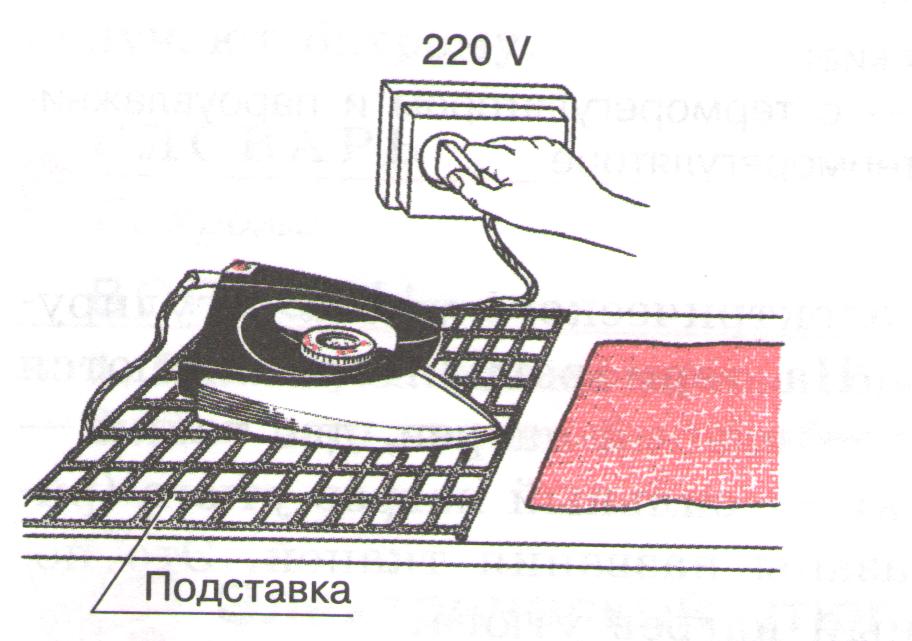 Ставить утюг на подставку.Следить за тем, чтобы подошва горячего утюга не касалась шнура.Следить за правильной установкой указателя терморегулятора (в соответствии с видом ткани).После окончания работы утюг поставить на подставку и выключить.Внимание!!! Запрещается оставлять включенный утюг без присмотра! Это может привести к пожару. Дежурный, уходя последним, должен убедиться, что утюг выключен.Рабочее место для выполнения утюжильных работ. Для утюжки деталей и готовых изделий необходимо специальное место. Здесь должны быть утюг, гладильная доска, подставка для утюга, пульверизатор. Пульверизатор служит для увлажнения деталей и готовых изделий во время утюжки.Задание №1.Ответьте на вопросы.Куда нужно поставить утюг после окончания работы? __________________Что запрещается при работе с утюгом? _______________________________Куда нужно вкалывать иголки, булавки? ________________________________Где хранятся ножницы? _____________________________________________Как нужно передавать ножницы? _____________________________________В каком направлении нужно вкалывать иголки и булавки? ________________Дорогие ребята! Если у вас возникли вопросы или затруднения звоните по  т. 89509767698.               Понятие «современные наукоёмкие технологии».Наукоемкость – это важная составляющая современного производства Этот показатель применяется, чтобы отображать пропорцию, которая существует между производством и научно-технической деятельностью в виде размера затрат, которые идут на научные разработки в выражении на единицу товара или услуги. Этому параметру даётся количественная оценка. Также наукоемкость может быть представлена в виде соотношения количества занятых исследовательской деятельностью сотрудников к общему числу персонала производства на предприятии или даже в целой отрасли. Так, наукоемкость может определяться и по количеству затрат, которые выделяются на исследования, по их соотношению к объему продаж товара. Наблюдается тенденция увеличения удельного веса интеллектуального труда к стоимости продукции. Поэтому можно сказать, что наукоемкость – это один из важных показателей конкурентоспособности выпускаемых товаров или предоставляемых услуг. Какие технологии называют наукоёмкими? Наукоёмкие технологии подразумевают наличие инвестиций в исследования для получения результата. К ним относят: электронику; робототехнику; беспроводные технологии; программное обеспечение; нанотехнологии; системы безопасности; экологически чистые технологии, что позитивно влияют на энергосбережение; альтернативная энергетика; навигационные технологии; биотехнологии; разработки в сфере медицины; технологии, имеющие двойное и оборонное назначение. Задание №1. Найдите в интернете и запишите примеры альтернативной энергетики._______________________________________________________________________________________________________________________________________________________________________________________________________________________________________________________________ Дорогие ребята! Если у вас возникли вопросы или затруднения звоните по  т. 89509767698.  Тема Содержание деятельностиУровень контроляПримерные срокиВведение. Вводный инструктаж ТБПознакомиться с теорией.самоконтрольВыполнить задание  № 1(смотреть ниже).Можно написать ответ на тетрадном листе.Отправить на проверку учителю на электронную почту, cveta.zhgun@yandex.ruили мобильное приложение Viberт.89509767698.До 15.09.2020Понятие «современные наукоёмкие технологии».Познакомиться с теорией.самоконтрольВыполнить задание  № 1(смотреть ниже).Можно написать ответ на тетрадном листеОтправить на проверку учителю на электронную почту, cveta.zhgun@yandex.ruили мобильное приложение Viberт.89509767698.До 15.09.2020